学籍、学历在线验证操作流程登录：https://www.chsi.com.cn/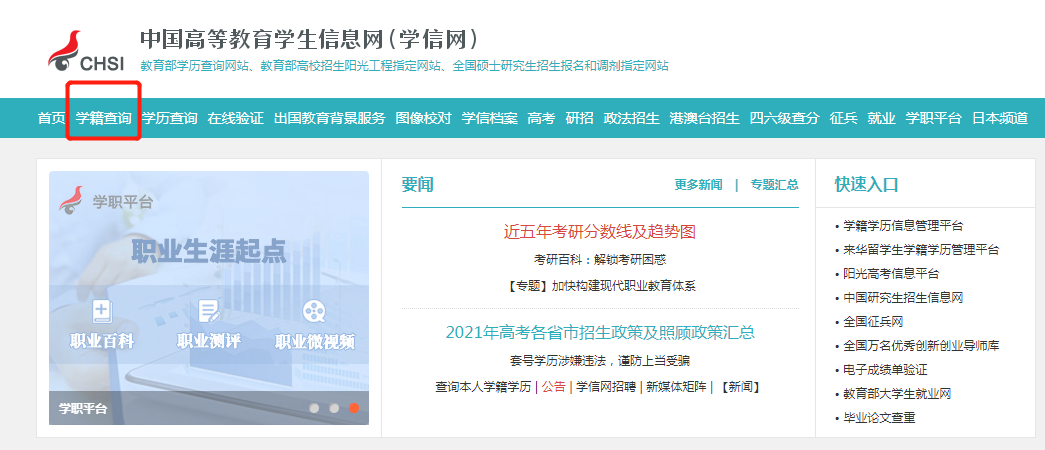 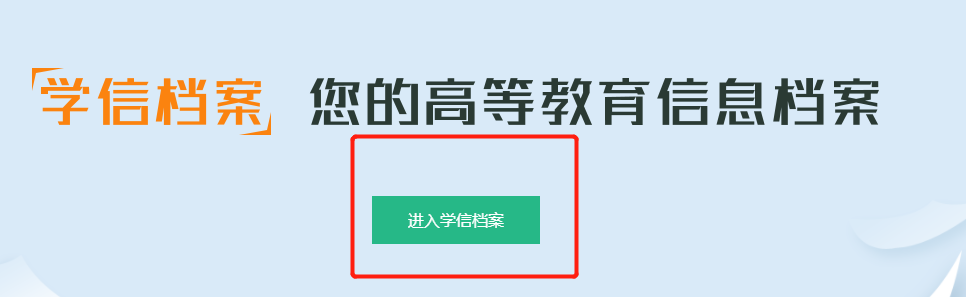 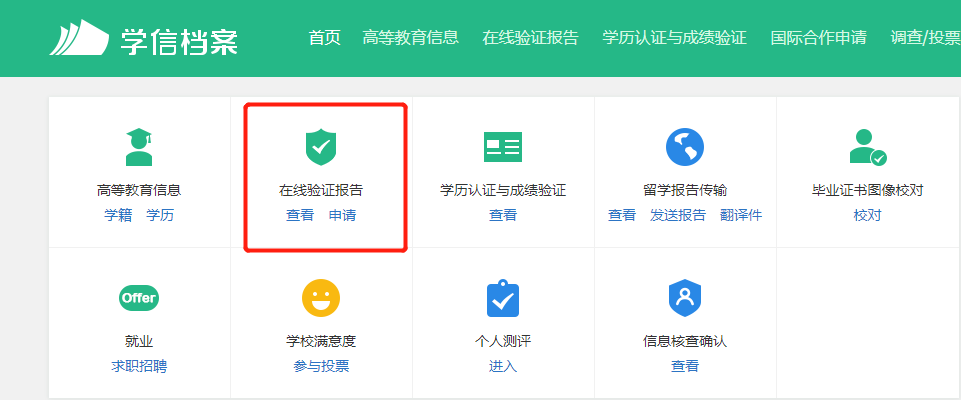 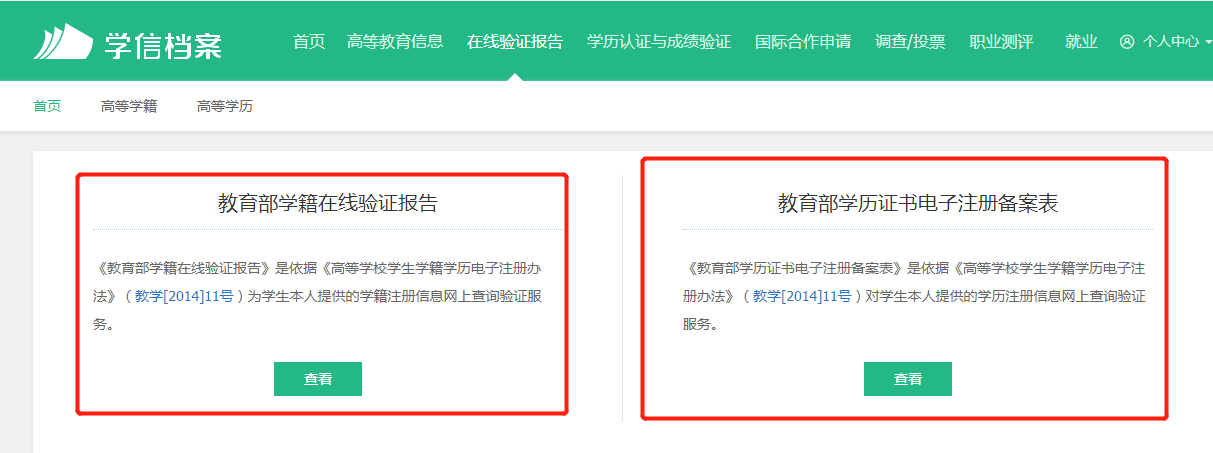 